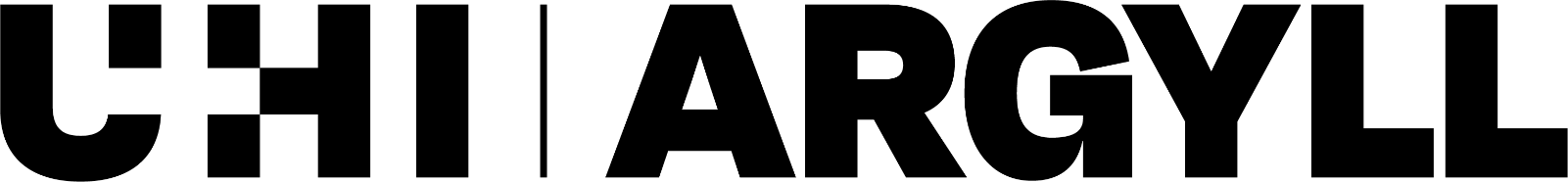 Schools Link - Student of the Year 2024 – Nomination Form Each learning centre will select 1 local Schools Link Student of the Year winner. These winners will be entered into the regional Argyll award and the overall winner will be invited to attend the annual prize-giving and Graduation Ceremony in September.Nominations will only be accepted on this form. Here’s what to do:1. Complete the form answering all parts fully.	2. Email it to ACMarketing@uhi.ac.uk before Friday 17 May 2024 – we cannot accept late entries.Please consider:    		for Schools Link student of the year 2024Nominated studentTitle:    First name:   Last name:  UHI Argyll Centre:     		 Course title:    		Level:    		School attended:    			School Year:  Nominated byTitle:    First name:     Last name:    	Relationship with nominated student:    Email:    	Mobile:    			Landline:    	  Preferred method of contact:  	   Nomination StatementStudents may be nominated for this award based on exceptional academic achievement, exceptional personal achievement, and contribution to the overall student and class experience or a combination of these qualities. The table below gives examples of some of the qualities which would be likely to be considered for this award.In 50-100 words, please explain why you feel that this student should be considered for the Schools Link Student of the Year Award:Please outline at least one specific example to support this nomination:Please give three words which describe this student’s qualities:DeclarationThis form MUST be signed by the nominating person and by the nominated student. (please note for 2024 we will also accept an email acknowledgement from the nominated student)I certify that the information provided in this form is correct.______________________________________________________            ___________Signature of nominator	DateI agree to take part in any publicity arranged by the UHI should I win this award. I understand that this may include appearing in photographs and attending school presentation ceremonies where appropriate. Failure to agree to this condition will make my nomination void.______________________________________________________           ____________Signature of nominee	DateExceptional academic achievementProducing consistently high quality work and gradesExceptional progress over the course of studyExceptional personal achievementOvercoming a learning difficulty or disabilityShowing a demonstrable determination to succeedContribution to the student and class experienceBeing supportive to fellow studentsHelping to ensure that the course experience is positive for all students